Publicado en Querétaro, QRO el 26/10/2021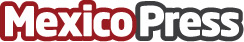 Exitoso evento ciclista Vesta Challenge se realizó nuevamente de manera presencialVesta Challenge es el evento ciclista con causa, patrocinado por Vesta, desarrolladora inmobiliaria industrial, líder en 15 estados de la República MexicanaDatos de contacto:Laura RamírezESG Vesta (55) 5950 0070 Nota de prensa publicada en: https://www.mexicopress.com.mx/exitoso-evento-ciclista-vesta-challenge-se Categorías: Inmobiliaria Ecología Ciclismo Solidaridad y cooperación Querétaro http://www.mexicopress.com.mx